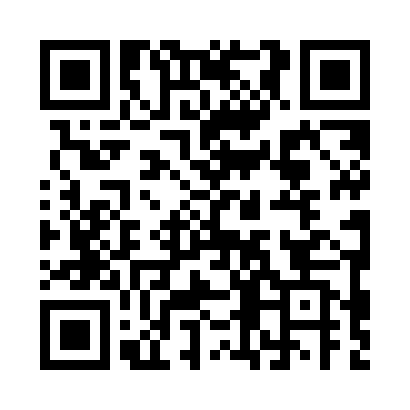 Prayer times for Baierthal, GermanyWed 1 May 2024 - Fri 31 May 2024High Latitude Method: Angle Based RulePrayer Calculation Method: Muslim World LeagueAsar Calculation Method: ShafiPrayer times provided by https://www.salahtimes.comDateDayFajrSunriseDhuhrAsrMaghribIsha1Wed3:405:581:185:198:3910:482Thu3:375:561:185:208:4110:513Fri3:345:541:185:218:4210:534Sat3:305:531:185:218:4410:565Sun3:275:511:185:228:4510:596Mon3:245:491:185:228:4711:017Tue3:215:481:185:238:4811:048Wed3:185:461:185:238:5011:079Thu3:155:441:185:248:5111:1010Fri3:125:431:175:248:5311:1311Sat3:085:411:175:258:5411:1512Sun3:055:401:175:268:5611:1813Mon3:025:391:175:268:5711:2114Tue3:025:371:175:278:5811:2415Wed3:015:361:175:279:0011:2616Thu3:005:341:175:289:0111:2717Fri3:005:331:185:289:0311:2718Sat2:595:321:185:299:0411:2819Sun2:595:311:185:299:0511:2820Mon2:595:291:185:309:0611:2921Tue2:585:281:185:309:0811:3022Wed2:585:271:185:319:0911:3023Thu2:575:261:185:319:1011:3124Fri2:575:251:185:329:1211:3125Sat2:575:241:185:329:1311:3226Sun2:565:231:185:339:1411:3227Mon2:565:221:185:339:1511:3328Tue2:565:211:185:349:1611:3429Wed2:555:201:195:349:1711:3430Thu2:555:201:195:359:1811:3531Fri2:555:191:195:359:1911:35